Indicar si la sesión se ha realizado de forma presencial o a distancia y, en su caso, qué miembros de la comisión asisten de una u otra forma (art. 17 Ley 40/2015, de 1 de octubre, de Régimen Jurídico del Sector Público).La firma se realizará preferentemente de forma electrónica.            Añádanse más hojas anexas al acta si son necesarias, numerándolas y firmadas por el/la Presidente/a y Secretario/a.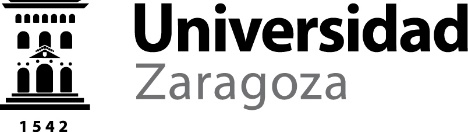 CONCURSO PÚBLICO CONTRATACIÓN DE PROFESORES PERMANENTES LABORALESACTA FINAL(sólo para utilizar en el caso de que la comisión no concluya las actuaciones en la sesión en que se desarrolle la segunda prueba)ÁREA DE CONOCIMIENTONº DE LA PLAZACATEGORÍAPPLFECHA CONVOCATORIA BOADEPARTAMENTOCENTROASISTENTES:Presidente/a:Vocales:Secretario/a:En________________, a _____ de _____________ de _____, reunidos los miembros de  citados al margen(1), que han de juzgar el concurso para la provisión de la plaza de profesor contratado doctor señalada en el encabezado, convocada por Resolución del Rectorado de  de Zaragoza, siendo las _______ horas se reúnen para concluir las actuaciones del proceso selectivo concurso reseñado.(Haciendo mención al informe final de valoración, al informe razonado de falta de idoneidad, a la resolución con el orden de prelación y propuesta de contratación, en su caso, así como a otros acuerdos que pudieran adoptarse y adjuntar a la presente los documentos citados).El Presidente/a(2)Fdo.: ____________________Secretario/a(2)Fdo.: ____________________